Об изменении и дополнении в Устав муниципального образования «Спасскиймуниципальный район» Республики ТатарстанВ связи с принятием Закона Республики Татарстан №89-ЗРТ «О внесении изменений в Закон Республики Татарстан «О физической культуре и спорта» и Закон Республики Татарстан «О местном самоуправлении в Республике Татарстан» Совет Спасского муниципального района Республики ТатарстанРЕШИЛ:1. Внести в Устав муниципального образования «Спасский муниципальный район» Республики Татарстан следующие изменения:Пункт 31 части 1 статьи 6 изложить в следующей редакции – «обеспечение условий для развития на территории муниципального района физической культуры, школьного спорта и массового спорта, организация проведения официальных физкультурно-оздоровительных и спортивных мероприятий муниципального района».2. Контроль за исполнением настоящего решения возложить на заместителя Главы Спасского муниципального района Тюнева С.И. Глава  Спасскогомуниципального района                                                              К.А. НугаевСОВЕТ спасскогоМУНИЦИПАЛЬНОГО районареспублики татарстан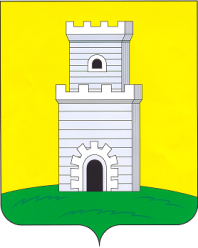 татарстан республикасыспас МУНИЦИПАЛЬрайон СОВЕТЫ___________________________________________________________________________________________________________________________________                       Р Е Ш Е Н И Е                                                                                          К А Р А Р                     14 декабря 2015 г.                            г. Болгар                                          № 3-2 ___________________________________________________________________________________________________________________________________                       Р Е Ш Е Н И Е                                                                                          К А Р А Р                     14 декабря 2015 г.                            г. Болгар                                          № 3-2 ___________________________________________________________________________________________________________________________________                       Р Е Ш Е Н И Е                                                                                          К А Р А Р                     14 декабря 2015 г.                            г. Болгар                                          № 3-2 ___________________________________________________________________________________________________________________________________                       Р Е Ш Е Н И Е                                                                                          К А Р А Р                     14 декабря 2015 г.                            г. Болгар                                          № 3-2 